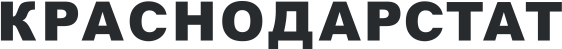 Срочная информация 17 мая 2024 г.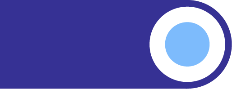 ОБ ИНДЕКСЕ ПОТРЕБИТЕЛЬСКИХ ЦЕН (ТАРИФОВ) НА ТОВАРЫ И УСЛУГИПО КРАСНОДАРСКОМУ КРАЮ В АПРЕЛЕ 2024 ГОДАВ апреле 2024 г.  по сравнению с  мартом 2024  г.  индекс потребительских цен на  товары и услуги по Краснодарскому краю составил 100,26%, по сравнению с декабрём 2023 г. – 101,97%, (в апреле 2023 г. – 100,38%, по сравнению с декабрём 2022 г. – 102,45%).Индексы потребительских цен на товары и услугив процентахИндексы цен на отдельные группы и виды продовольственных товаровв процентахИндексы цен на отдельные группы непродовольственных товаровв процентахИндексы цен и тарифов на отдельные группы и виды услугв процентахАпрель 2024 г. кАпрель 2024 г. кАпрель 2024 г. кЯнварь- апрель 2024 г.к январю- апрелю 2023 г.Справочно:Справочно:Справочно:Справочно:марту 2024 г.декабрю 2023 г.апрелю 2023 г.Январь- апрель 2024 г.к январю- апрелю 2023 г.апрель 2023 г. капрель 2023 г. капрель 2023 г. кянварь- апрель 2023 г.к январю- апрелю 2022 г.марту 2024 г.декабрю 2023 г.апрелю 2023 г.Январь- апрель 2024 г.к январю- апрелю 2023 г.марту 2023 г.декабрю 2022 г.апрелю 2022 г.январь- апрель 2023 г.к январю- апрелю 2022 г.Индекс потребительских цен100,26101,97107,86108,02100,38102,45102,19106,75в том числе на: товары100,18101,57107,89107,99100,22101,9899,44104,87продовольственные товары 1100,19101,80108,89109,34100,35103,5699,81105,32продовольственные товары без плодоовощнойпродукции100,33101,10109,02108,6299,98100,19100,86106,65непродовольственные товары100,17101,30106,76106,44100,08100,1599,07104,35услуги100,47103,09107,59107,95100,83103,76111,14112,76Базовый индекс потребительских цен100,57101,90108,40107,95100,18100,86101,94107,711 Включая алкогольные напитки.1 Включая алкогольные напитки.1 Включая алкогольные напитки.1 Включая алкогольные напитки.1 Включая алкогольные напитки.1 Включая алкогольные напитки.1 Включая алкогольные напитки.1 Включая алкогольные напитки.1 Включая алкогольные напитки.Апрель 2024 г. кАпрель 2024 г. кАпрель 2024 г. кЯнварь- апрель 2024 г.к январю- апрелю 2023 г.Справочно:Справочно:Справочно:Справочно:марту 2024 г.декабрю 2023 г.апрелю 2023 г.Январь- апрель 2024 г.к январю- апрелю 2023 г.апрель 2023 г. капрель 2023 г. капрель 2023 г. кянварь- апрель 2023 г.к январю- апрелю 2022 г.марту 2024 г.декабрю 2023 г.апрелю 2023 г.Январь- апрель 2024 г.к январю- апрелю 2023 г.марту 2023 г.декабрю 2022 г.апрелю 2022 г.январь- апрель 2023 г.к январю- апрелю 2022 г.Продовольственные товары без алкогольных напитков100,17101,84109,35109,83100,37103,6499,53105,25из них:хлеб и хлебобулочные изделия100,17101,90106,44106,0599,93100,81102,96107,82Апрель 2024 г. кАпрель 2024 г. кАпрель 2024 г. кЯнварь- апрель 2024 г.к январю- апрелю 2023 г.Справочно:Справочно:Справочно:Справочно:марту 2024 г.декабрю 2023 г.апрелю 2023 г.Январь- апрель 2024 г.к январю- апрелю 2023 г.апрель 2023 г. капрель 2023 г. капрель 2023 г. кянварь- апрель 2023 г.к январю- апрелю 2022 г.марту 2024 г.декабрю 2023 г.апрелю 2023 г.Январь- апрель 2024 г.к январю- апрелю 2023 г.марту 2023 г.декабрю 2022 г.апрелю 2022 г.январь- апрель 2023 г.к январю- апрелю 2022 г.крупа и бобовые99,9098,77104,10102,34100,3592,2787,2297,39макаронные изделия96,9397,9897,1997,0598,1195,7693,74102,02мясо и птица100,4298,66118,23118,96101,32100,0096,8598,86рыба и морепродукты99,72100,44106,38106,7799,97100,64105,00110,47молоко и молочная продукция101,01102,06103,70102,6699,58100,25101,99108,69масло сливочное102,26106,95111,20107,1199,5197,79100,44108,91масло подсолнечное99,4798,1394,9697,0599,98100,6494,64101,69яйца куриные96,3784,78147,87159,2798,35106,34100,0997,61сахар-песок100,99102,33111,27111,97101,27103,6082,7692,84плодоовощная продукция99,27106,48108,84114,38102,35126,5591,8795,82Алкогольные напитки100,43101,39104,31104,40100,11102,80102,27105,90Апрель 2024 г. кАпрель 2024 г. кАпрель 2024 г. кЯнварь- апрель 2024 г.к январю- апрелю 2023 г.Справочно:Справочно:Справочно:Справочно:марту 2024 г.декабрю 2023 г.апрелю 2023 г.Январь- апрель 2024 г.к январю- апрелю 2023 г.апрель 2023 г. капрель 2023 г. капрель 2023 г. кянварь- апрель 2023 г.к январю- апрелю 2022 г.марту 2024 г.декабрю 2023 г.апрелю 2023 г.Январь- апрель 2024 г.к январю- апрелю 2023 г.марту 2023 г.декабрю 2022 г.апрелю 2022 г.январь- апрель 2023 г.к январю- апрелю 2022 г.Ткани100,40101,25103,12102,61100,40100,1796,43104,09Одежда и белье100,32101,24102,94102,49100,0899,61101,23105,33Трикотажные изделия100,36100,39104,35103,6999,4399,42103,07107,60Обувь99,37100,7299,6199,56100,0099,4397,43101,83Моющие и чистящие средства100,9299,88101,82101,56100,54100,11106,55120,47Табачные изделия100,26102,38105,86106,29100,51102,76111,07111,08Электротовары и другие бытовые приборы100,8299,15100,6999,4097,5098,7788,3596,52Телерадиотовары99,44103,24109,54100,2596,5283,8467,2173,29Строительные материалы100,87101,60106,42105,6499,95101,0289,8196,71Бензин автомобильный100,18100,39108,52108,69100,29100,20100,0399,69Медикаменты101,23104,77111,32109,52100,22102,26102,05105,93Апрель 2024 г. кАпрель 2024 г. кАпрель 2024 г. кЯнварь- апрель 2024 г.к январю- апрелю 2023 г.Справочно:Справочно:Справочно:Справочно:марту 2024 г.декабрю 2023 г.апрелю 2023 г.Январь- апрель 2024 г.к январю- апрелю 2023 г.апрель 2023 г. капрель 2023 г. капрель 2023 г. кянварь- апрель 2023 г.к январю- апрелю 2022 г.марту 2024 г.декабрю 2023 г.апрелю 2023 г.Январь- апрель 2024 г.к январю- апрелю 2023 г.марту 2023 г.декабрю 2022 г.апрелю 2022 г.январь- апрель 2023 г.к январю- апрелю 2022 г.Жилищные и коммунальные (включая аренду квартир)100,34100,99102,86102,64100,14100,88110,04110,17жилищные101,10103,38109,52108,69100,46102,86104,30104,68из них:оплата жилья в домах государственногои муниципальногожилищных фондов100,00102,61104,77107,78104,11106,95117,80114,29содержание, ремонт жилья для граждан-собственников жилья в результатеприватизации, граждан- собственников жилых помещений по инымоснованиям100,09101,81104,96105,02100,13102,30103,89103,73услуги по организации и выполнению работпо эксплуатации домов ЖК,ЖСК, ТСЖ100,00101,28103,76104,40100,00105,20105,20105,30коммунальные100,0099,9299,9199,95100,00100,00112,48112,50из них:водоснабжение холодное100,00100,00100,00100,00100,00100,00112,75112,75водоотведение100,00100,0099,8699,86100,00100,00110,21110,21водоснабжение горячее100,00100,00100,00100,00100,00100,00113,90113,90отопление100,00100,00100,00100,00100,00100,00114,24114,24газоснабжение100,00100,00100,00100,00100,00100,00111,80111,80электроснабжение100,00100,00100,00100,00100,00100,00114,48114,48Апрель 2024 г. кАпрель 2024 г. кАпрель 2024 г. кЯнварь- апрель 2024 г.к январю- апрелю 2023 г.Справочно:Справочно:Справочно:Справочно:марту 2024 г.декабрю 2023 г.апрелю 2023 г.Январь- апрель 2024 г.к январю- апрелю 2023 г.апрель 2023 г. капрель 2023 г. капрель 2023 г. кянварь- апрель 2023 г.к январю- апрелю 2022 г.марту 2024 г.декабрю 2023 г.апрелю 2023 г.Январь- апрель 2024 г.к январю- апрелю 2023 г.марту 2023 г.декабрю 2022 г.апрелю 2022 г.январь- апрель 2023 г.к январю- апрелю 2022 г.Медицинские100,19102,44105,91105,78100,04104,11110,39112,19Пассажирского транспорта95,28108,76113,21119,97105,30117,51118,37118,46Почтовой связи100,00100,00105,58109,30100,00103,90112,36108,54Телекоммуникационные104,78104,92111,36108,08100,00102,00116,15115,46Организаций культуры100,32105,77112,00112,96100,00105,70105,66103,52Санаторно-оздоровительные103,68112,41113,78115,84108,15109,82122,02118,60Дошкольного воспитания100,00100,00114,89114,89100,00100,00100,99101,48Образования100,02100,62107,02107,04100,09101,45106,61106,83Бытовые102,55105,04113,84111,98100,52102,89108,45110,11Зарубежного туризма88,37101,3698,49110,9799,56124,11142,20155,04Физкультуры и спорта101,48104,79108,72107,10100,00102,34105,33105,39Страхования96,2692,8396,32102,40101,85102,64116,02121,82